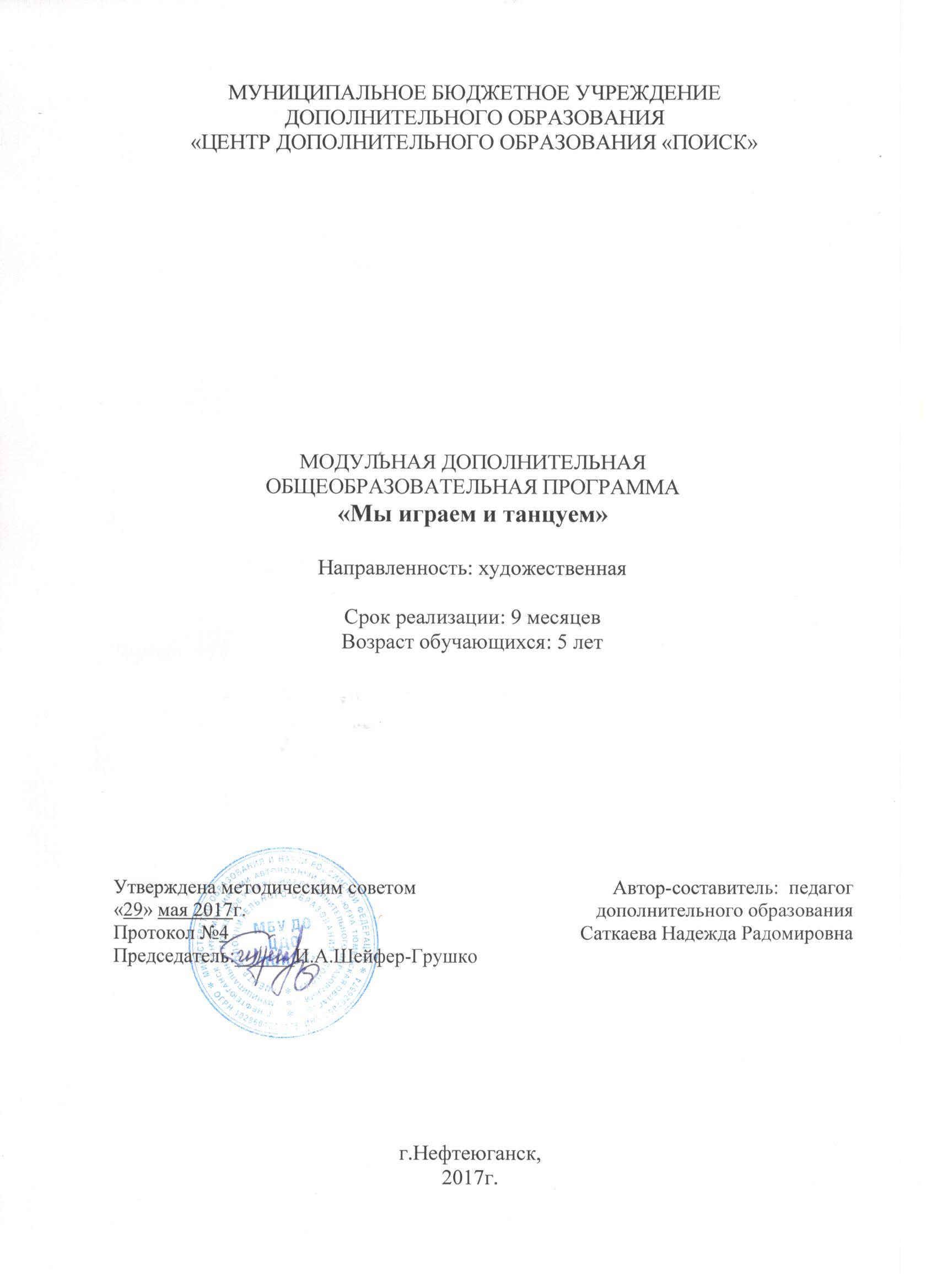 Пояснительная запискаДля того чтобы вырасти здоровым, счастливым, уверенным в себе, ребенку необходимо развиваться, воспринимать, познавать мир, анализировать, действовать. Самым лучшим и главным помощником в становлении личности являются игры. Они развивают мышление, улучшают память, наблюдательность. Танцевальные игры и игровые танцы напрямую воздействуют на физическое развитие, а через него и на психическое, способствуют гармоничному, всестороннему развитию личности. В процессе обучения происходит укрепление мышечного аппарата, повышается тонус, улучшается гибкость. Все это способствует развитию координации, равновесия, красивой осанки, чувства ритма, способности управлять своим телом и выражать через него свой внутренний мир. Также воспитывается выносливость, воображение, любовь к творчеству и коммуникативность. В процессе обучения дети получают возможность не только самопознания, но и самовыражения. Дополнительная общеобразовательная программа разработана в соответствии с Федеральным Законом от 29.12.2012г. №273-ФЗ «Об образовании в Российской Федерации», приказом Министерства образования и науки Российской Федерации от 29.08.2013г. №1008 «Об утверждении Порядка организации и осуществления образовательной деятельности по дополнительным общеобразовательным программам», Постановлением Главного государственного санитарного врача РФ от 04.07.2014 №41 «Об утверждении СанПиН 2.4.4.3172-14 «Санитарно-эпидемиологические требования к устройству, содержанию и организации режима работы образовательных организаций дополнительного образования детей», письмом Минобрнауки РФ от 11.12.2006г. №06-1844 «О Примерных требованиях к программам дополнительного образования детей», Концепцией развития дополнительного образования в Российской Федерации, утвержденной распоряжением Правительства Российской Федерации от 04.09.2014г. №172.Направленность программы художественнаяАктуальность программы заключается в использовании нетрадиционных средств и методов физического, эстетического и музыкального воспитания детей,  позволяющие наполнить образовательный процесс положительными эмоциями, увеличить двигательную активность детей, которая является мощным фактором интеллектуального и эмоционального развития ребенка. Новизна программы заключается в акцентирование внимания педагога-хореографа не столько на внешней стороне обучения детей музыкально-ритмическим движениям (то есть формировании двигательных умений), сколько на анализе тех внутренних процессов, которые являются регулирующей основой движения под музыку. Это, прежде всего, сенсорные, мыслительные, эмоциональные процессы.Цель программы - создание условий, способствующих развитию эмоциональной сферы и творческих способностей детей через танцевально-игровую деятельность.Задачи:Воспитательная:- развить у детей любовь к музыке и движению;Развивающая:- развить основы музыкальной культуры, артистизма, эмоциональной сферы;- развить умение ориентироваться в пространстве;Обучающие:- сформировать правильную осанку;- укрепить суставно-двигательный аппарат;- развить природные физические данные у ребенка;- развить умения выполнять ритмические упражнения с музыкальным заданием;- развить воображение, фантазию и ассоциативное мышление.Возраст учащихся: 5 лет.Срок реализации программы: 9 месяцев.Форма занятий: групповая. Максимальное количество детей в группе - 15, минимальное - 10.Режим занятий - 2 раза в неделю по 2 академических часа (30 мин.) с 10-минутным перерывом.Планируемые результатыУчащийся должен знать:- основы музыкальной культуры;Учащийсядолжен уметь:-чувствовать характер музыкального произведения;- ориентироваться в пространстве;- выполнять ритмические упражнения с музыкальным заданием;- изображать какое-либо животное или предмет, включая свою фантазию и воображение.Периодичность оценки результатовДля оценки уровня освоения дополнительной общеобразовательной программы проводится посредством текущего контроля, промежуточной и итоговой аттестации. Текущий контроль выявляет степень сформированности практических умений и навыков учащихся в выбранном ими виде деятельности. Текущий контроль может проводиться в форме наблюдения, индивидуального собеседования, групповой беседы, опроса. Текущий контроль осуществляется без фиксации результатов.                       По завершению каждого модуля дополнительной общеобразовательной программы проводится аттестация, которая проводится в следующих формах:тестирование, доклад, защита творческих работ и проектов.По качеству освоения программного материала выделены следующие уровни знаний, умений и навыков: - высокий – программный материал усвоен обучающимся полностью, воспитанник имеет высокие достижения;- средний – усвоение программы в полном объеме, при наличии несущественных ошибок; - ниже среднего – усвоение программы в неполном объеме, допускает существенные ошибки в теоретических и практических заданиях; участвует в конкурсах на уровне коллектива.Важным условием программы является то, что учащиеся, прошедшие курс обучения по программе 1 модуля, переходят на обучение по программе 2 модуля.Учебно-тематическийплан Содержание программы1 МОДУЛЬ «Играя, танцуем»1.Вводное занятие.1.1.Тема: Вводное занятие.Теория: знакомство с режимом занятий и историей коллектива. Инструктаж по технике безопасности.2.Игротанцы.2.1.Тема: Положение рук в танце.Практика: подготовительное положение рук.2.2.Тема:Положение рук в танце.Практика: подготовительное положение рук.2.3.Тема:Положение рук в танце.Практика: подготовительное положение рук.2.4.Тема:Положение рук в танце.Практика: подготовительное положение рук.2.5. Тема:Положение рук в танце.Практика: 1 и 3 позиция рук.2.6.Тема:Положение рук в танце.Практика: 1 и 3 позиция рук.2.7.Тема:Положение рук в танце.Практика: 1 и 3 позиция рук.2.8.Тема:Положение рук в танце.Практика: 1 и 3 позиция рук.2.9. Тема: «Наши ножки хороши».Практика: поочередное выставление ноги вперед на носок.2.10.Тема: «Наши ножки хороши».Практика: поочередное выставление ноги вперед на носок.2.11.Тема: «Наши ножки хороши».Практика: поочередное выставление ноги вперед на носок.2.12.Тема: «Наши ножки хороши».Практика: поочередное выставление ноги вперед на носок.2.13.Тема: «Наши ножки хороши».Практика: притопы обоими ногами.2.14.Тема: «Наши ножки хороши».Практика: притопы обоими ногами.2.15.Тема: «Наши ножки хороши».Практика: притопы обоими ногами.2.16.Тема: «Наши ножки хороши».Практика: притопы обоими ногами.3.Партерная гимнастика.3.1.Тема: Гибкость спины.Практика: «Серенькая кошечка».3.2.Тема: Гибкость спины.Практика: «Серенькая кошечка».3.3.Тема: Гибкость спины.Практика: «Серенькая кошечка».3.4.Тема: Гибкость спины.Практика: «Серенькая кошечка».3.5.Тема: Музыкально-ритмическая игра.Практика: «Бал сказочных героев».3.6.Тема: Музыкально-ритмическая игра.Практика: «Бал сказочных героев».3.7.Тема: Музыкально-ритмическая игра.Практика: «Бал сказочных героев».3.8.Тема: Музыкально-ритмическая игра.Практика: «Бал сказочных героев».3.9.Тема: «Змея».Практика: упражнения для гибкости спины.3.10.Тема: «Змея».Практика: упражнение для гибкости спины.3.11.Тема: «Змея».Практика: упражнения для гибкости спины.3.12.Тема: «Змея».Практика: упражнение для гибкости спины.3.13.Тема: «Часики».Практика: упражнения для ног.3.14.Тема: «Часики».Практика: упражнения для ног.3.15.Тема: «Часики».Практика: упражнения для ног.3.16. Тема: «Ножницы».Практика: упражнения для ног.4. Аттестация учащихся.4.1. Тема: «Играя, танцуем».Практика: показ пройденного материала.2 МОДУЛЬ «Фантазеры»1.Музыкально-подвижные игры.1.1.Тема: «Незнайка».Практика: Поднятие плеч наверх, руки поднимаем в сторону.1.2.Тема:«Незнайка».Практика:Поднятие плеч наверх, руки поднимаем в сторону.1.3.Тема:«Незнайка».Практика:Поднятие плеч наверх, руки поднимаем в сторону.1.4.Тема:«Незнайка».Практика:Поднятие плеч наверх, руки поднимаем в сторону.1.5.Тема: «Дождик».Практика:Работа пальцами рук.1.6.Тема:«Дождик».Практика:Работа пальцами рук.1.7.Тема:«Дождик».Практика:Работа пальцами рук.1.8.Тема: «Строим мостик».Практика: Лежа на животе, перекатываемся на грудную клетку, ноги поднимаем наверх.1.9.Тема:«Строим мостик».Практика:Лежа на животе, перекатываемся на грудную клетку, ноги поднимаем наверх.1.10.Тема:«Строим мостик».Практика:Лежа на животе, перекатываемся на грудную клетку, ноги поднимаем наверх.1.11.Тема:«Строим мостик».Практика:Лежа на животе, перекатываемся на грудную клетку, ноги поднимаем наверх.1.12.Тема: «Овечки».Практика: Музыкально-танцевальная игра.1.13.Тема:«Овечки».Практика:Музыкально-танцевальная игра.1.14.Тема:«Овечки».Практика:Музыкально-танцевальная игра.1.15.Тема:«Овечки».Практика:Музыкально-танцевальная игра.1.16.Тема: «У бабушки в гостях».Практика: Изображаем домашних животных, идя по кругу.1.17.Тема:«У бабушки в гостях».Практика:Изображаем домашних животных, идя по кругу.1.18.Тема:«У бабушки в гостях».Практика:Изображаем домашних животных, идя по кругу.1.19.Тема:«У бабушки в гостях».Практика:Изображаем домашних животных, идя по кругу.2.Пальчиковая гимнастика.2.1.Тема: «Семья-прятки».Практика: Общеразвивающие упражнения для пальчиков.2.2.Тема:«Семья-прятки».Практика:Общеразвивающие упражнения для пальчиков.2.3.Тема:«Семья-прятки».Практика:Общеразвивающие упражнения для пальчиков.2.4.Тема:«Семья-прятки».Практика:Общеразвивающие упражнения для пальчиков.2.5.Тема: «Волшебные ручки».Практика:Общеразвивающие упражнения для пальчиков.2.6.Тема:«Волшебные ручки».Практика:Общеразвивающие упражнения для пальчиков.2.7.Тема:«Волшебные ручки».Практика:Общеразвивающие упражнения для пальчиков.2.8.Тема:«Волшебные ручки».Практика:Общеразвивающие упражнения для пальчиков.2.9.Тема:«Пианино».Практика:Общеразвивающие упражнения для пальчиков.2.10.Тема:«Пианино».Практика:Общеразвивающие упражнения для пальчиков.2.11.Тема:«Пианино».Практика:Общеразвивающие упражнения для пальчиков.2.12.Тема:«Пианино».Практика:Общеразвивающие упражнения для пальчиков.2.13.Тема: «Комарики».Практика:Общеразвивающие упражнения для пальчиков.2.14.Тема:«Комарики».Практика:Общеразвивающие упражнения для пальчиков.2.15.Тема:«Комарики».Практика:Общеразвивающие упражнения для пальчиков.2.16.Тема:«Комарики».Практика:Общеразвивающие упражнения для пальчиков.2.17.Тема: «Бинокль».Практика: Фигурки из пальцев.2.18.Тема:«Бинокль».Практика:Фигурки из пальцев.3.Аттестация учащихся.3.1.Тема: Танцевально-игровая ритмика.Практика: показ пройденного материала.4.Итоговое занятие.4.1.Тема: «Фантазеры».Практика: исполнение танцевального этюда с элементами танцевально-игровой гимнастики.Методическое обеспечениеПри составлении образовательной программы «Мы играем и танцуем» были использованы современные методикитаких авторов, как Коренева Т. Ф. «Музыкально-ритмические движения для детей младшего дошкольного возраста» (в 2 частях) и Ерохина О. В. «Школа танцев для детей». Реализация данной программы базируется на следующие принципах:- принцип дидактики (построение учебного процесса от простого к сложному);-  принцип актуальности (предлагает максимальную приближенность содержания программы к современным условиям деятельности объединения);- принцип системности (подразумевает систематическое проведение занятий);- принцип творческой мотивации - индивидуальная и коллективная деятельность позволяет определить и развить индивидуальные особенности учащихся.Для достижения цели образовательной программы необходимо опираться на следующие основные принципы:• постепенность в развитии природных способностей детей;• строгая последовательность в овладении лексикой и техническими приемами;• систематичность и регулярность занятий;• целенаправленность учебного процесса.Методы, используемые на занятиях:- наглядный: непосредственно показ педагогом движений под счет и под музыку; показ правильного исполнения или ошибок на конкретном ребенке; - словесный: обращение к сознанию ребенка, добиваясь не автоматического, а осмысленного выполнения и исполнения;- практический: в его основе лежит много кратное повторение и отработка движений;- анализ конкретной ситуации; - метод рефлексии.Игра является ведущей в деятельности дошкольников, потому игровой метод особенно применим для дошкольников. А преподавание заключается в организации детей для занятий, в руководстве их вниманием, любознательностью, активностью во время учебного процесса, целенаправленной деятельностью.Использование на уроках танцев-игр развивает умение понимать музыку, согласовывать с ней свои движения, одновременно развивая мышечную силу организма, пластику, грацию и выразительность. А еще дает представление об актерском мастерстве.Для обучения танцам детей дошкольного возраста игровой метод просто необходим. Дидактическоеобеспечение:- дидактические пособия: плакаты «Позиции ног, рук в классическом танце»;-видеозаписи: фильм о танце «Игра для малыша», «Начни свои первые движения»;- аудиозаписи детских музыкальных произведений.Техническое обеспечение:- зеркальная стена;- станок;- музыкальный цент;- телевизор;- гимнастические коврики;- скакалки;- реквизит для выступлений;- танцевальная обувь;- танцевальные костюмы.Список литературы:Для педагога:1.Барышникова Т. Азбука хореографии. М.: 2000.№ п\пТемаТеорияПрактикаВсего1 МОДУЛЬ «Играя, танцуем»1 МОДУЛЬ «Играя, танцуем»1 МОДУЛЬ «Играя, танцуем»1 МОДУЛЬ «Играя, танцуем»1.Вводное занятие.2-22.Игротанцы.-32323.Партерная гимнастика.-32324.Аттестация учащихся.-22Итого:266682 МОДУЛЬ «Фантазеры»2 МОДУЛЬ «Фантазеры»2 МОДУЛЬ «Фантазеры»2 МОДУЛЬ «Фантазеры»1.Музыкально-подвижные игры.-38382.Пальчиковая гимнастика.-36363.Аттестация учащихся.-224.Итоговое занятие.-22Итого:-7878Всего:21441462.Бочкарева Н. И. Развитие творческих способностей детей на уроках ритмики и хореографии. - Учебно-методическое пособие. - Кемерово, 1998.- 64 с: ноты.3.Ерохина О. В. Школа танцев для детей / Серия «Мир вашего ребенка». - Ростов н/Д: Феникс, 2003. - 224 с.4.Конорова Е. В. Танец и ритмика. М: Музгиз, 1960.5.Конорова Е.В. Методическое пособие по ритмике. Занятия по ритмике в подготовительных классах. Выпуск 1, М.: Музгиз, 1963, 1972, 1979.6.Конорова Е.В. Ритмика в театральной школе. М.-Л.: Искусство, 1947.7.Коренева Т. Ф. Музыкально - ритмические движения для детей дошкольного и младшего школьного возраста: В 2 частях. - Учебно-методическое пособие. - М.: Гуманитарный издательский центр ВЛАДОС, 2001. -112 с: ноты.8.Программы для хореографических школ искусств. Составитель – Бахто С. М., 1984.Программы и методички по хореографии|1.horeograf.COM.http://www.horeograf.com/biblioteka/programmy-i-metodichki2.Руднева С., Фиш Э. Ритмика. Музыкальное движение. М.: Просвещение, 1972.3.Сборник программ педагогов образовательных учреждений Кемеровской области - участников областных программ Центра./ Отв. ред. Васинская Е. Б. -Кемерово, 2000. - 54 с.4.Уфимцева А. Танец для маленьких. Методика и постановки. [Электронный ресурс] - Новосибирск, 2009 - 6 эл. опт.дисков (CD-ROM).5.Уфимцева А. Эстрадный танец для детей от 3 до 7 лет. [Электронный ресурс] - Новосибирск, 2011 - 6 эл. опт.дисков (CD-ROM).6.Богомазова Л. Н. Логоритмика и танцевальные этюды для детей 3-6 лет. [Электронный ресурс] - Новосибирск, 2010 - 1 эл. опт.диск (CD-ROM). 7.Картушина М.Ю. "Конспекты логоритмических занятий с детьми 5— 6 лет"8.Журнал «Игротанец» Приложение к журналу «Чем развлечь гостей». № 1(01)2013, 2(02)2013, 1(03)2014, 2(04)20149.Детский развивающий центр «Академия детства» http://a-detstva.ru/igroritmika.php